Все о финансировании бизнеса и мерах поддержки – на форуме 07.12.2021 7 декабря 2021 года в Нижнем Новгороде пройдет ежегодный Форум «Финансовые инструменты для сектора роста». Мероприятие для предпринимателей из области и соседних регионов будет проведено Союзом «Торгово-промышленная палата Нижегородской области» и Волго-Вятским ГУ Банка России уже в четвертый раз. За время проведения Форума более 1500 представителей бизнеса, общественных и финансовых организаций стали его участниками. «В 2021 году мы проведем Форум интересно, насыщенно и, главное, с соблюдением всех мер безопасности. Обсудим основные меры поддержки малого и среднего бизнеса, спикеры расскажут о трендах на финансовом рынке, участники Форума смогут обменяться мнениями и, конечно же, выстроить партнерские отношения», - Разуваев Иван, генеральный директор Союза «Торгово-промышленная палата Нижегородской области».         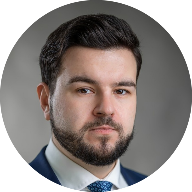 Спикерами на Форуме выступят представители органов исполнительной власти, Банка России, а также лизинговых, инвестиционных и микрофинансовых организаций. «Ключевые темы Форума-2021 отражают современные тенденции на финансовом рынке: развитие альтернативных инструментов привлечения средств, таких как краудфандинг и микрофинансирование, а также особенности ведения бизнеса в условиях противоэпидемических мер», – Павлова Лариса, начальник Волго-Вятского ГУ Банка России. 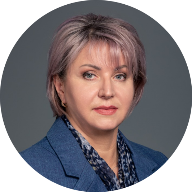 Мероприятие пройдет 7 декабря 2021 года в 10.00 мск как в очном формате на площадке Союза «Торгово-промышленная палата Нижегородской области» (г. Нижний Новгород, ул. Нестерова, д. 31) с соблюдением всех необходимых мер безопасности, так и в дистанционном с использованием платформы ZOOM. Для участия в Форуме необходимо зарегистрироваться, пройдя по ссылке или отсканировав QR-код.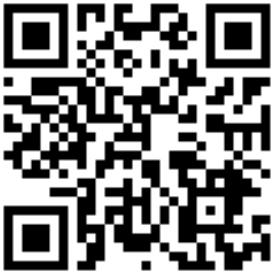  Как выгодно и быстро обновить оборудование?Об этом бизнес узнает на Форуме «Финансовые инструменты для сектора роста», который состоится 7 декабря 2021 года в 10.00 мск. Уже в четвертый раз Союз «Торгово-промышленная палата Нижегородской области» и Волго-Вятское ГУ Банка России соберут предприятия из области и соседних регионов, чтобы обсудить тенденции на рынке финансирования. Одна из сессий Форума посвящена лизингу, распространённому механизму приобретения основных средств. Спикерами на секции «Лизинг – инструмент модернизации основных фондов» выступят представители крупнейших федеральных и региональных лизинговых компаний. Они расскажут об особенностях лизинга грузовой и спецтехники, нового оборудования и бывшего в употреблении, автомобилей и недвижимости.«На форуме мы поговорим о выгодах лизингового финансирования по сравнению с банковским кредитованием, актуальных для бизнеса продуктах и новых каналах взаимодействия лизинговых компаний с клиентами», - Дмитрий Ивантер, вице-президент Объединённой Лизинговой Ассоциации.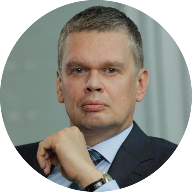 Секция по лизингу состоится 7 декабря 2021 года в 12.00 мск. Принять участие можно как в очном формате на площадке Союза «Торгово-промышленная палата Нижегородской области» (г. Нижний Новгород, ул. Нестерова, д. 31) с соблюдением всех необходимых мер безопасности, так и в дистанционном с использованием платформы ZOOM. Для участия в Форуме необходимо зарегистрироваться, пройдя по ссылке или отсканировав QR-код.Нужно финансирование, а кредит не подходит? Альтернатива есть!Для предприятий Нижегородской области и соседних регионов 7 декабря 2021 года в 10.00 состоится IV Форум «Финансовые инструменты для сектора роста». Союз «Торгово-промышленная палата Нижегородской области» совместно с Волго-Вятским ГУ Банка России ежегодно организуют Форум, чтобы держать бизнес в курсе основных тенденций на рынке финансирования.Одна из сессий Форума посвящена альтернативным инструментам финансирования. Поговорим про краудлендинг и краудинвестинг - активно развивающиеся способы привлечения средств через специальные платформы от широкого круга инвесторов. 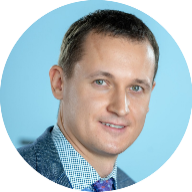 «В настоящее время ключевым барьером для привлечения финансирования через инвестиционные платформы для предпринимателей является незнание об этом инструменте», - отмечает исполнительный директор Ассоциации операторов инвестиционных платформ Кирилл Косминский.Участникам мероприятия представится возможность узнать о том, как работают инвестиционные платформы и как их выбрать, как оцениваются проекты и что влияет на уровень процентных ставок, какие действуют меры государственной поддержки. Спикерами в секции выступят представители Банка России, Ассоциации операторов инвестиционных платформ и инвестиционных платформ. Также в рамках сессии пройдет обсуждение инструмента микрофинансирования. Секция состоится 7 декабря 2021 года в 12.00 мск. Принять участие можно как в очном формате на площадке Союза «Торгово-промышленная палата Нижегородской области» (г. Нижний Новгород, ул. Нестерова, д. 31) с соблюдением всех необходимых мер безопасности, так и в дистанционном с использованием платформы ZOOM. Для участия в Форуме необходимо зарегистрироваться, пройдя по ссылке или отсканировав QR-код. 